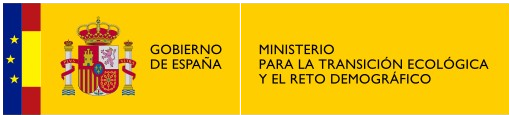 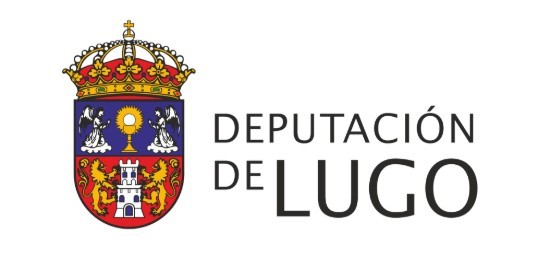 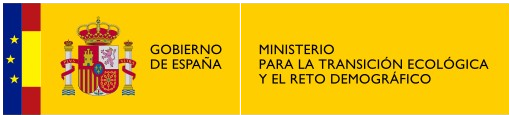 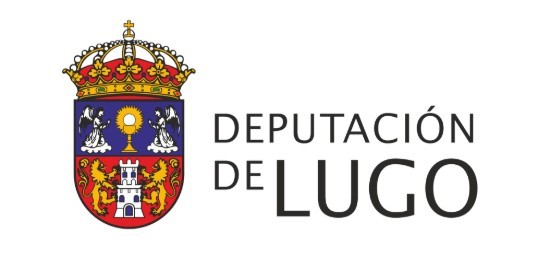 ANEXO III, REPRESENTACIÓN LEGAL (ÚNICO PROPIETARIO/A - USUFRUCTUARIO/A)SUBVENCIONES, EN RÉGIMEN DE CONCURRENCIA COMPETITIVA, PARA LA CONVOCATORIA PARA  ELFOMENTO DEL ALQUILER  Y CREACIÓN DE BOLSA DE VIVIENDAS DISPONIBLES EN EL RURAL, DEL PROGRAMA “Y PARA VIVIR LUGO”, ANUALIDAD 2024AUTORIZA a ser representado por,En relación al procedimiento de concesión de subvenciones en régimen de concurrencia competitiva, para la convocatoria para el fomento del alquiler y la creación de bolsa de viviendas disponibles en el rural, dentro del Programa “Y para vivir Lugo” de la Diputación Provincial de Lugo, para la anualidad 2024.Y para que así conste y produzca los efectos oportunos, firmo la presente:(El solicitante) conforme,( El representante legal)En       , a       de             de 202_            SR. PRESIDENTE DA DEPUTACIÓN PROVINCIAL DE LUGO- SECCIÓN DE PROMOCIÓN ECONÓMICA E EMPREGO -SOLICITANTE 1 en calidad de:SOLICITANTE 1 en calidad de:Nombre/Denominación social:       Nombre/Denominación social:       NIF:       Dirección:       Dirección:       CP:       Localidad:      Provincia:       DATOS DEL REPRESENTANTEDATOS DEL REPRESENTANTENombre y apellidos:       Nombre y apellidos:       NIF:       Dirección a efectos de notificación:       Dirección a efectos de notificación:       CP:       Localidad:       Provincia:       Teléfono:     E-mail:       